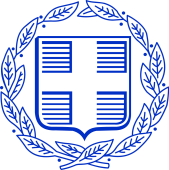               ΕΛΛΗΝΙΚΗ   ΔΗΜΟΚΡΑΤΙΑ               ΥΠΟΥΡΓΕΙΟ  ΠΑΙΔΕΙΑΣ, EΡΕΥΝΑΣ ΚΑΙ ΘΡΗΣΚΕΥΜΑΤΩΝ
ΠΕΡΙΦ/ΚΗ Δ/ΝΣΗ Π/ΘΜΙΑΣ & Δ/ΘΜΙΑΣ ΕΚΠ/ΣΗΣ ΚΡΗΤΗΣ		       
 Δ/ΝΣΗ    ΔΕΥΤ/ΘΜΙΑΣ   ΕΚΠ/ΣΗΣ    Ν. ΗΡΑΚΛΕΙΟΥ                                     
          13ο  ΓΥΜΝΑΣΙΟ  ΗΡΑΚΛΕΙΟΥ         
							Ηράκλειο,20/3/2019Aρ.Πρ.:154
Ταχ. Δ/νση      :   Αντ. Βορεάδη 36			ΠΡΟΣ:ΤΑΞΙΔΙΩΤΙΚΑ                                                                                            							              ΓΡΑΦΕΙΑ(Δια της  Δ.Δ.Ε. Ν. Ηρακλείου)Ταχ. Κωδ.       :    714 09Πληροφορίες   :   Άννα Κλεινάκη			Τηλέφωνο       :   2810 - 234 – 488		  	  Fax      .          :   2810 - 326 – 908E-mail             : mail@13gym-irakl.ira.sch.gr    Θέμα: Αξιολόγηση προσφορών και ανάθεση μετακίνησης μαθητών με λεωφορεία.Από τη Διεύθυνση του 13ου Γυμνασίου Hρακλείου ανακοινώνεται ότι, μετά από επαναπροκήρυξη  για την πραγματοποίηση μετακίνησης μαθητών και εκπαιδευτικών του σχολείου με λεωφορεία τη Δευτέρα 15 Απριλίου 2019,με προορισμό το Πάρκο Κυκλοφοριακής Αγωγής, η αρμόδια επιτροπή  που συνεδρίασε την Τρίτη 19/3/2019 και ώρα 13.00 μ.μ. (Πράξη 14η/ 19-3-2019), αξιολόγησε τις παρακάτω προσφορές που κατατέθηκαν από τα ταξιδιωτικά  γραφεία ως εξής:1.terra santa travel,312 ευρώ2.C.TR.S.,230 ευρώΗ επιτροπή αποφάσισε να αναθέσει τη μετακίνηση στο ταξιδιωτικό γραφείο C.TR.S. , διότι η προσφορά του  ήταν συμφερότερη οικονομικά και σύμφωνη με τις προϋποθέσεις της πρόσκλησης  εκδήλωσης ενδιαφέροντος. Η Διευθύντρια Άννα Κλεινάκη